Kursplan August Sandy´s TEAM +++Bei leichtem Regen wird trainiert nur an Feiertagen wird pausiert+++ZeitMontagDienstagMittwochDonnerstagFreitag 7:45 -8:15Early Fit
Tabata Express9:30 – 10:30MamaFit – Baby mit Level 1Mama Fitness OutdoorNerotal Anlage Mama Fitness OutdoorDürer-Park 10:45 – 11:45MamaFit – Baby mit Level 1 und Level 2MamaFit – Baby mit Level 2Einzelunterricht 
auf Anfrage ab 12.0815:30 – 16:30Mama Fitness Outdoor 
Henkelpark
- Okt bis Feb -18:00 -18:5519:00 -19:30Tabata EXPRESS19:30 -20:30Fitte MitteLady FUNCLady FUNC OutdoorKursKursbeschreibungKursortKursortKurs Start Kurs Start Mama Fitness OutdoorBeckenbodengerechtes Ausdauer Training 
mit Kiwa/Buggy oder TragesystemSiehe Kurs PlanSiehe Kurs Planfortlaufend fortlaufend MamaFit – Baby mit Level 1Funktionelles Ganzkörper Training n.d. Rückb 
- Kraftausdauer Methode – 8-Wochen Kurs 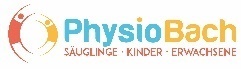 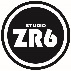 12.08.2019 03.09.2019MamaFit – Baby mit Level 2Funktionelles Ganzkörper Training n.d. Rückb mit erhöhter Intensität 
-Kraftaufbau Methode -8-Wochen Kurs12.08.2019 03.09.2019Knirpse Fit 45 min Aktives Spiel und Unterstützung der natürlichen BewegungsentwicklungIn PlanungIn PlanungEarly Fit Tabata Express Kurs Je Übung 4min (20 sek. Belastung / 10 sek. Pause) *UNISEXfortlaufendfortlaufendLady FUNCFunktionelles Ganzkörper Training -IndoorfortlaufendfortlaufendPower FUNCIntensives Ganzkörper Training für Fortgeschrittene -Indoor*UNISEXfortlaufendfortlaufendLady FUNC Outdoor Funktionelles Ganzkörper Training Aukammtal AnlageAukammtal AnlagefortlaufendfortlaufendFitte MitteFunktionelles Ganzkörper Training n.d. Rückb. ohne Baby In Planung In Planung 